MEETING AGENDA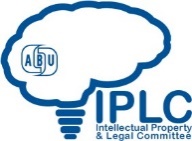 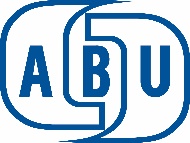 4th ABU INTELLECTUAL PROPERTY AND LEGAL COMMITTEE02nd March, 2020 (Kuala Lumpur, Malaysia)Venue: Hotel Istana0830-0900REGISTRATIONREGISTRATIONREGISTRATIONREGISTRATION0900-0930Opening Remarks :Dr. Javad MottaghiABU Secretary-GeneralWelcome Remarks : Mr. Suranga JayalathABU IPLC Chairperson Opening Note: Nuratul Fakriah Abdul ThalibABU Legal and IP Services Officer0930-1020Confirmation of Agenda Confirmation of Previous Meeting MinutesChairperson’s ReportReporting on SCCR38 and SCCR39Confirmation of Agenda Confirmation of Previous Meeting MinutesChairperson’s ReportReporting on SCCR38 and SCCR39Confirmation of Agenda Confirmation of Previous Meeting MinutesChairperson’s ReportReporting on SCCR38 and SCCR39Confirmation of Agenda Confirmation of Previous Meeting MinutesChairperson’s ReportReporting on SCCR38 and SCCR391020 – 1100PHOTO SESSION AND NETWORKING BREAKPHOTO SESSION AND NETWORKING BREAKPHOTO SESSION AND NETWORKING BREAKPHOTO SESSION AND NETWORKING BREAK1100-1145Regional Perspectives on Broadcasters Rights Malaysia - Ms Rashidah Ridha Binti Sheikh Khalid Director of Copyright DivisionIntellectual Property Corporation of Malaysia (MyIPO)Philippines - Mr. Emerson Cuyo Director of the Bureau of Copyright and Other Related RightsIntellectual Property Office of the Philippines (IPOPHL)Regional Perspectives on Broadcasters Rights Malaysia - Ms Rashidah Ridha Binti Sheikh Khalid Director of Copyright DivisionIntellectual Property Corporation of Malaysia (MyIPO)Philippines - Mr. Emerson Cuyo Director of the Bureau of Copyright and Other Related RightsIntellectual Property Office of the Philippines (IPOPHL)Regional Perspectives on Broadcasters Rights Malaysia - Ms Rashidah Ridha Binti Sheikh Khalid Director of Copyright DivisionIntellectual Property Corporation of Malaysia (MyIPO)Philippines - Mr. Emerson Cuyo Director of the Bureau of Copyright and Other Related RightsIntellectual Property Office of the Philippines (IPOPHL)Regional Perspectives on Broadcasters Rights Malaysia - Ms Rashidah Ridha Binti Sheikh Khalid Director of Copyright DivisionIntellectual Property Corporation of Malaysia (MyIPO)Philippines - Mr. Emerson Cuyo Director of the Bureau of Copyright and Other Related RightsIntellectual Property Office of the Philippines (IPOPHL)1140-13001300-1400LUNCHLUNCHLUNCHLUNCH1400-1430Discussion on plan of action for Intellectual Property & Legal Committee (IPLC)Discussion on plan of action for Intellectual Property & Legal Committee (IPLC)Discussion on plan of action for Intellectual Property & Legal Committee (IPLC)Discussion on plan of action for Intellectual Property & Legal Committee (IPLC)1430-1500Explanation on Key Issues to be Resolved in Consolidated Text for SCCR40 (Video Conference)Dr Heijo RuijsenaarsHead of Intellectual PropertyEuropean Broadcasting Union (EBU)Explanation on Key Issues to be Resolved in Consolidated Text for SCCR40 (Video Conference)Dr Heijo RuijsenaarsHead of Intellectual PropertyEuropean Broadcasting Union (EBU)Explanation on Key Issues to be Resolved in Consolidated Text for SCCR40 (Video Conference)Dr Heijo RuijsenaarsHead of Intellectual PropertyEuropean Broadcasting Union (EBU)Explanation on Key Issues to be Resolved in Consolidated Text for SCCR40 (Video Conference)Dr Heijo RuijsenaarsHead of Intellectual PropertyEuropean Broadcasting Union (EBU)1500-1545Open discussion on Consolidated Text for SCCR40Next steps to be undertaken in SCCROpen discussion on Consolidated Text for SCCR40Next steps to be undertaken in SCCROpen discussion on Consolidated Text for SCCR40Next steps to be undertaken in SCCROpen discussion on Consolidated Text for SCCR40Next steps to be undertaken in SCCR1545-1615                                                            NETWORKING BREAK                                                            NETWORKING BREAK                                                            NETWORKING BREAK                                                            NETWORKING BREAK1615-1645Arbitration in Intellectual Property (Video Conference)The London Court of International Arbitration (LCIA)Arbitration in Intellectual Property (Video Conference)The London Court of International Arbitration (LCIA)Arbitration in Intellectual Property (Video Conference)The London Court of International Arbitration (LCIA)Arbitration in Intellectual Property (Video Conference)The London Court of International Arbitration (LCIA)1645-1700                                                      CLOSING REMARKS                                                      CLOSING REMARKS                                                      CLOSING REMARKS                                                      CLOSING REMARKS